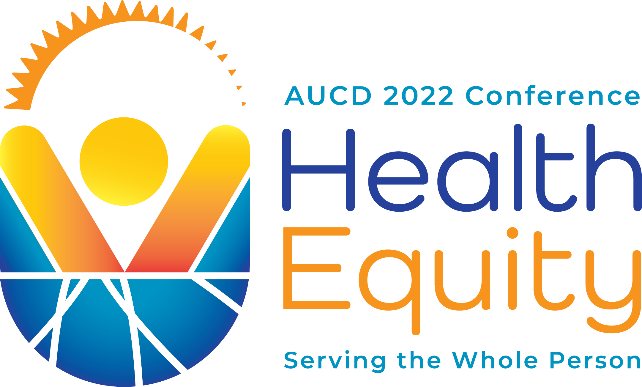 AUCD 2022 Conference AgendaNovember 13-16, 2022Sunday, November 138:00 AM – 5:00 PM: Sensory Break Room, M3: Dupont Circle9:00 AM – 11:30 AM: CECD Council Meeting, M3: Shaw9:00 AM – 11:30 AM: CORE Council Meeting, M3: Chinatown 9:00 AM – 11:30 AM: MCC Council Meeting, M3: Salon 15 10:00 AM – 11:30 AM: Public Policy Committee Meeting, M1: Univ. Of DC & Catholic Univ.11:30 AM – 12:30 PM: Lunch on your own
12:00 PM – 5:00 PM: Registration Open, M2: Foyer 12:30 PM - 3:00 PM: NTDC Council Meetings, M3: Shaw
12:30 PM - 3:00 PM: COLA Council Meetings, M3: Chinatown
3:00 PM – 6:00 PM: UCEDD Directors Meeting (Invite only), M2: Salon 9 & 10
3:00 PM – 6:00 PM: LEND Directors Meeting (Invite only), M1: Univ. Of DC & Catholic Univ. 
4:00 PM – 6:00 PM: Trainee Networking Session, M2: Salon 5&6
6:00 PM – 7:30 PM: Conference Welcome Reception, Mezzanine: 2nd Floor Hotel Lobby
7:30 PM +: Dinner on your ownMonday, November 147:00 AM – 5:00 PM: Sensory Break Room, M3: Dupont Circle 7:00 AM – 5:00 PM: Registration Open, M2: Foyer7:30 AM – 8:30 AM: General Hosted Continental Breakfast, M2: Foyer 7:30 AM – 8:15 AM: Networking Breakfast for Professionals with Disabilities, M2: Salon 17:30 AM – 8:15 AM: Spanish-Language Caucus, M2: Salon 78:00 AM – 4:00 PM: Exhibitors Open, M2: Foyer & Salon 128:00 AM – 4:00 PM: AUCD Marketplace Open, M2: Salon 12
8:30 AM – 10:00 AM: Opening Plenary: Achieving Equity: Access to Health and Community for All, M2: Salons 5 & 610:00 AM – 10:15 AM: Poster Set-up, M2: Salons 2-410:15 AM – 11:30 AM: Concurrent Sessions Group 1LEND Trainee Mentoring: Just Enough . . . Not Too Much, M2: Salon 14Community Landscape Analysis for Employment and other Outcomes: An ACL Community Collaboration for Employment Program Panel, M3: Mount Vernon SquareSupporting the Whole Person in the Context of their Family: The Role of UCEDDs in the Supporting Families Movement, M3: Union StationHidden in Plain Sight: Collaboration and Innovation to Improve Access to Care During COVID-19, M3: ShawInterdisciplinary Model for COVID-19 Vaccination Clinic for Individuals with Disabilities, M1: University of DCThe Keys to Self Determination: Supporting Students with Disabilities in their Transition to Postsecondary Education and Meaningful Employment, M3: LeDroit ParkSupporting Families through a Comprehensive Interdisciplinary Developmental Clinic in Northern Arizona, M2: Salon 13The Sustainability of Self-Directed Supports Across the Lifespan, M2: Salon 9Disability Bioethics: Making the Case Against Health Disparities by Centering Disability Experiences, M2: Salon 8Calling children to the table: Using an EDI framework to assess early childhood AT interventions and holistic outcomes, M3: Judiciary SquareAIR-P Presents: Neurodiversity, Sexual and Gender Diversity, and Health, M2: Salon 10A Model for Partnering with People with Intellectual and Developmental Disabilities to Develop and Conduct IDD Outcomes Research, M3: Mount Veron SquareA Pathway to Health Equity through Employment, M2: Salon 15Dialogue across the AUCD network to advance meaningful collaborations - examples from UCEDDs, LENDs and IDDRCs, M2: Salon 710:15 AM – 11:30 AM: Poster Symposia, M2: Salon 2-41A - Health, Wellness, Recreation, and Related Issues, M2: Salon 4 1B - Education: Early Intervention/Early Education and Advocacy, M2: Salon 31C - Employment, Housing and Transportation and Community Living and Supports, M2: Salon 211:30 AM – 2:00 PM: Lunch on your own12:30 PM – 1:45 PM: SIG: Disasters, Climate Adaptation & Disability Inclusion, M3: LeDroit Park12:30 PM – 1:45 PM: SIG: Autism, M2: Salon 10 12:30 PM – 1:45 PM: SIG: Early Childhood, M2: Salon 712:30 PM – 1:45 PM: SIG: Employment, M2: Salon 812:30 PM – 1:45 PM: SIG: Health and Disability, M3: Shaw12:30 PM – 1:45 PM: SIG: Postsecondary Education, 
M2, Salon 712:30 PM – 1:45 PM: SIG: Family Support, M2: Salon 1412:30 PM – 1:45 PM: SIG: Disability Studies, M2: Salon 1312:30 PM – 1:45 PM: SIG: Collaborative on Faith and Disability, M2: Salon 91:45 PM – 2:00 PM: Poster Symposia Set-up, M2: Salon 2-42:00 PM – 3:15 PM: Concurrent Sessions Group 2Promoting Early Screening, Intervention and Quality Childcare for children with Developmental Disabilities through training and technical assistance: LEND/UCEDD Programs Approach, M2: Salon 9The ABCs of Equity: Developing a Policy Agenda for Colorado's Children and Youth with Disabilities & Special Health Care Needs, M1: University of DCFindings from the 2022 Kessler Foundation National Employment and Disability Survey: Supervisor Perspectives (KF-NEDS:SP), M3: ShawCOVID-19 Vaccine Information and Dissemination SuperHub in the Southeast US, M3: LeDroit ParkWhole Person Health Equity in Severe Developmental Disabilities, M2: Salon 7Community partnerships with the RITA-T model to Improve Access for Toddlers at Risk for Autism from diverse sociocultural backgrounds, M2: Salon 15The Biden-Harris COVID-19 Health Equity Task Force: Leveraging final recommendations to advance health equity during ongoing pandemic and future pandemics, M2: Salon 10Let's Be Clear: Making "AUCD Speak" Language Inclusive, M3: Judiciary SquareExpanding Local Health Department (LHD) Capacity to Achieve Health Equity for Children and Youth with Special Health Care Needs (CYSHCN), M3: Mount Veron SquareAIR-P Presents: Ethics in Genetics and Autism Research, M1: University of DCEquity Access: Influencing the Knowledge, Skills, and Attitudes of Future Nurses and Other Healthcare Providers, M3: Union StationSupporting the Well-Being of Children with Intellectual and Developmental Disabilities During the COVID-19 Pandemic, M2: Salon 13Collaboration from an Indigenous Perspective... Partnership with Sovereign Nations and Tribal Members with Disabilities, South Dakota, and Arizona UCEDD Models, M2: Salon 14How Three Midwest UCEDDs Support Self-Advocate Leadership in Community-Based Transition Partnership Projects, M2: Salon 82:00 PM – 3:15 PM: Poster Symposia M2: Salon 2-42A - Health, Wellness, Recreation, and Related Issues, M2: Salon 42B - Parent/Family Involvement, Support and Respite and Aging, M2: Salon 32C - Cultural and Ethnic Diversity and Linguistic Competence, Ethics and Quality of Life, and Self-determination and Self-advocacy, M2: Salon 23:15 PM – 3:45 PM: Afternoon Snack Break with Exhibitors, M2: Foyer3:30 PM – 3:45 PM: Poster breakdown and set-up, M2: Salon 2-43:45 PM – 5:00 PM: Concurrent Sessions Group 3Addressing the Needs of a Vulnerable Population: A Medical, Legal, and Mental Health Interdisciplinary Model, M3: Union StationPromoting Health Equity with Familiar Messengers: COVID-19 Vaccine Confidence and Local Outreach with Developmental Disability Stakeholders, M3: Judiciary SquareSupporting Equitable Access to Education for Children and Adolescents with Sickle Cell Disease Through Interdisciplinary Health Care, M2: Salon 15Equity in Access to Long-term Supports and Services, M1: University of DCEffective Outreach to Ensure Equity for Intersectional Communities with Disabilities-Lessons from the Ground, M2: Salon 9Promoting Cultural Humility and Collaboration Across the Pacific to Foster Equity and Best Practices for Children with Disabilities, M3: Mount Veron SquareIncreasing equity in the diagnostic process of Autism Spectrum Disorder, M2: Salon 14Independent Living Philosophy and Providing Rural Disability Services during the COVID-19 Pandemic, M2: Salon 7Reimagining Workforce Systems for Youth and Young Adults with Disabilities through Trauma-Informed Care and Cultural Responsiveness, M2: Salon 8The Autistic Faculty: Creating a Model to Infuse & Elevate Lived Experience Year-Round, M1: University of DCCultural Reflections in Allyship: Affirming Practices to Enhance Leadership, M2: Salon 13Effects of Postsecondary Education on Employment Outcomes of Youth with Specific Learning Disabilities: A Propensity Score Matching Approach, M2: ShawFostering Inclusive Apprenticeships to Drive Employment, Health Equity, and Community Living: Career Paths for People with Developmental Disabilities, M3: LeDroit ParkThe Gap Between Healthcare and Wellness Fosters Disability Inequities: Let's Do Something About It, M2: Salon 103:45 PM – 5:00 PM: Poster Symposia, M2: Salon 2-43A - Territories, Emergency Preparedness, Engagement with Creative Partners, M2: Salon 43B - Systems-level Implementation, Demonstration and Evaluation and Surveillance and Epidemiological Efforts, M2: Salon 33C - Education: K-12, Literacy and Learning and Behavior Supports and Mental Health, M2: Salon 25:00 PM +: Dinner on your own5:30 PM – 7:00 PM: AIR-P Research Day Symposium, M2: Salon 2Tuesday, November 157:00 AM – 5:00 PM: Sensory Break Room, M3: Dupont Circle 7:00 AM – 5:00 PM: Registration Open, M2 Foyer7:15 AM – 8:15 AM: Trainee-Professional Networking Breakfast, M4: Capitol, M4: Congress7:30 AM – 8:30 AM: General Hosted Continental Breakfast, M2 Foyer8:00 AM – 4:00 PM: Exhibitors Open, M2: Salon 12, M2: Foyer8:00 AM – 4:00 PM: AUCD Marketplace Open, M2: Salon 12
8:30 AM – 10:00 AM: Leading Change Sessions, M2: Salon 5-610:00 AM – 10:15 AM: Poster Set-up, M2: Salon 2-410:15 AM – 11:30 AM: Concurrent Sessions Group 4Climate Health on Children with Neurodevelopmental disabilities, M3: Capitol HillUsing statistics to understand the impact of COVID-19 on people with disabilities, M2: Salon 9Exploring the Sociocultural factors that Impact the Usage and Abandonment of Assistive Technology Devices among Hispanic Consumers, M3: Mount Veron SquarePromoting Health Equity for Adults with IDD: Integrated Mental Health Treatment Guidelines for Prescribers in Intellectual and Developmental Disabilities, M2: Salon 8Health and Equity: what is it like to serve the whole person in the territories, M2: Salon 7Discussion on How People with Intellectual and Developmental Disabilities (IDD) are Defined and Represented by Federal Agencies, M3: Union StationEquitably Supporting Children of the Opioid Epidemic: Breaking Down Barriers by Training the "Whole" Nation, M2: Salon 1Wrapping up the Center for Dignity in Healthcare: Reducing Healthcare Inequities for People with Disabilities, M3: Judiciary SquareNexus Framework: Core Concepts and Principles for Disability Economic Justice, M2: Salon 13In the quest for health equity, is the information on services your UCEDD provides a barrier or a bridge?, M3: ShawThe Revolution of Disability in Higher Education, M2: Salon 15Now everybody's equal (just don't measure it!): Quantitative Foundations for Identifying Inequity in Commonly Available Data, M2: Salon 14The Power of Sharing Your Story, M2: Salon 10Paths to Equity: Parents in partnership with UCEDDs fostering Black family advocacy for children on the autism spectrum, M3: LeDroit Park10:15 AM – 11:30 AM: Poster Symposia, M2: Salon 2-44A - Education: Postsecondary, M2: Salon 24B - Diagnostic, Clinical Service Issues & Disability Studies, M2: Salon 311:30 AM – 2:00 PM: Lunch on your own12:30 PM – 1:45 PM: SIG: Assistive Technology, M2: Salon 1512:30 PM – 1:45 PM: SIG: Sexual Health, M2: Salon 1412:30 PM – 1:45 PM: SIG: Aging, M2: Salon 812:30 PM – 1:45 PM: SIG: Deaf, Blind, and Deafblind, M2: Salon 912:30 PM – 1:45 PM: SIG: Mental Health Aspects of I/DD, M2: Salon 10
12:30 PM – 1:45 PM: SIG: Fetal Alcohol Spectrum Disorder, M2: Salon 131:00 PM – 2:00 PM: Book Signing with Emily Ladau, M2: Foyer1:45 PM – 2:00 PM: Poster Set-up, M2: Salons 2-42:00 PM – 3:15 PM: Concurrent Sessions Group 5Policy Initiatives to Increase Competitive Integrated Employment at the National, State and Local Level, M2: Salon 10Improving health equity through statewide systems change in employment and higher education, M3: Judiciary Square"Learn the Signs. Act Early:" Program Updates, Family Engagement, and Health Equity, M3: Mount Veron SquareEquity in Primary Care: A Patient Centered Medical Home and the Training of Family Medicine Residents, M3: Union StationTransition Needs for individuals with IDD and co-occurring Mental Health Conditions: Results of stakeholder survey and action plan outline, M3: LeDroit ParkEquitably Serving the Whole Person through Life Transitions While Listening to the Family Voice, M2: Salon 9Maintaining Community Integration While Managing COVID-19 Transmission and Mortality: A Review of Data, Policy and Self-Advocate Perspectives, M3: ShawEquity in postsecondary education for students with disabilities, M2: Salon 8U.S. Migration Policy as Public Health Policy and the Experiences of Disabled Migrants and Migrants in the Evaluating efforts to improve early identification of developmental delays and disabilities: Act Early Response to COVID-19 Project Grantees, M2: Salon 7Engaging Transition-Age Youth/Adults with IDD and Other Stakeholders: Identifying Health Outcomes, Creating Research Teams, and Building Equitable Partnerships, M3: Capitol HillDevelopment and Implementation of a Comprehensive COVID Vaccine Clinic for Individuals with Neurodevelopmental Disabilities and their Families, M2: Salon 142:00 PM – 3:15 PM: Poster Symposia, M2: Salon 2-45A - Education: Postsecondary and Transition, M2: Salon 25B - Diagnostic and Clinical Service Issues and Technology, Assistive Technology and Universal Design, M2: Salon 35C - Training and Leadership Development 5C, M2: Salon 43:15 PM – 3:45 PM: Afternoon Snack Break with Exhibitors, M2: Foyer & Salon 123:30 PM – 3:45 PM: Poster breakdown and set-up, M2: Salons 2-43:45 PM – 5:00 PM: Concurrent Sessions Group 6Square Pegs and Round Holes: Considerations for Applying a Hybrid Model in Post-Pandemic Training Programs, M2: Salon 14Improvement Science as a Tool for Closing Health and Education Equity Gaps for People with Disabilities: Community Scholars, M3: Judiciary SquareAdvancing opportunities for employment of young adults on the autism spectrum: an interactive discussion on promising strategies and equity considerations, M2: Salon 15Families' Perspectives on Social Support and Parenting Children with Disabilities, M3: Capitol HillUCEDDs and Inclusive Higher Education: What's Happening & What Are the Possibilities for Collaboration?, M2: Salon 8Family Support Strategies: Pathways to Improve Health and Wellbeing of People with IDD and their Caregivers, M2: Salon 1National Initiative to Address COVID-19 Health Disparities Among Populations at High-Risk and Underserved: Efforts Across Two UCEDDs, M2: Salon 10"Nothing About Us Without Us:" Engaging People with Fetal Alcohol Spectrum Disorders in Research and Practice to Advance Health Equity, M3: LeDroit ParkCharting the LifeCourse: A Framework for Uniting Systems and Enhancing Equity, M2: Salon 7Building Community Power through Partnership between Minoritized Family Leaders and a UCEDD, M2: Salon 9Filling the Void: Piloting Data Collection Strategies for States to Measure LTSS Needs of Working-Age Adults with Disabilities, M3: Union StationInterprofessional Education on Cultural Considerations in Early Identification using the ECHO Model: A Multi-State Public Health Approach, M3: ShawStrengthening the Interpreter, Family, and Provider Relationship as a Path to Equity, M2: Salon 133:45 PM – 5:00 PM: Poster Symposia, M2: Salon 2-46A - Training and Leadership Development, M2: Salon 26B - Media and the Arts, Criminal Justice/Victims' Rights and Other Topics, M2: Salon 35:00 PM – 6:30 PM: AUCD Awards Ceremony, M2: Salon 56:30 PM +: Dinner on your ownWednesday, November 167:00 AM – 12:00 PM: Sensory Break Room, Room TBD7:00 AM – 9:00 AM: Registration Open, M2: Foyer7:30 AM – 8:30 AM: General Hosted Continental Breakfast, M2: Foyer9:00 AM – 12:00 PM: Closing Plenary, M2: Salon 512:00 PM +: Hill Visits, Virtual or Capitol Hill